浙江省安全生产协会团体会员入会申请表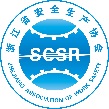 联系电话：0571-88063105   电子邮箱：zjsaqscxh@126.com 单位名称单位名称单位性质单位性质统一社会信用代码统一社会信用代码企业单位概况成立时间注册资金   万元   万元职工总数职工总数工程技术或安管人员人数工程技术或安管人员人数企业单位概况单位简介及安全管理状况（可另附）单位领导姓名单位领导姓名职  务职  务性 别政治面貌政治面貌技术职称技术职称年 龄联系方式联系方式联系人姓名联系人姓名职务/职称职务/职称联系方式联系方式电子邮箱电子邮箱QQ号单位通讯地址单位通讯地址邮编单位入会申请：我单位自愿加入浙江省安全生产协会，成为协会会员，愿意遵守本会章程，遵守会员的各项权利和义务，积极支持协会工作，并按时交纳会费。特此申请负责人签字：                          （单位盖章）                              年    月   日单位入会申请：我单位自愿加入浙江省安全生产协会，成为协会会员，愿意遵守本会章程，遵守会员的各项权利和义务，积极支持协会工作，并按时交纳会费。特此申请负责人签字：                          （单位盖章）                              年    月   日单位入会申请：我单位自愿加入浙江省安全生产协会，成为协会会员，愿意遵守本会章程，遵守会员的各项权利和义务，积极支持协会工作，并按时交纳会费。特此申请负责人签字：                          （单位盖章）                              年    月   日单位入会申请：我单位自愿加入浙江省安全生产协会，成为协会会员，愿意遵守本会章程，遵守会员的各项权利和义务，积极支持协会工作，并按时交纳会费。特此申请负责人签字：                          （单位盖章）                              年    月   日单位入会申请：我单位自愿加入浙江省安全生产协会，成为协会会员，愿意遵守本会章程，遵守会员的各项权利和义务，积极支持协会工作，并按时交纳会费。特此申请负责人签字：                          （单位盖章）                              年    月   日单位入会申请：我单位自愿加入浙江省安全生产协会，成为协会会员，愿意遵守本会章程，遵守会员的各项权利和义务，积极支持协会工作，并按时交纳会费。特此申请负责人签字：                          （单位盖章）                              年    月   日单位入会申请：我单位自愿加入浙江省安全生产协会，成为协会会员，愿意遵守本会章程，遵守会员的各项权利和义务，积极支持协会工作，并按时交纳会费。特此申请负责人签字：                          （单位盖章）                              年    月   日单位入会申请：我单位自愿加入浙江省安全生产协会，成为协会会员，愿意遵守本会章程，遵守会员的各项权利和义务，积极支持协会工作，并按时交纳会费。特此申请负责人签字：                          （单位盖章）                              年    月   日单位入会申请：我单位自愿加入浙江省安全生产协会，成为协会会员，愿意遵守本会章程，遵守会员的各项权利和义务，积极支持协会工作，并按时交纳会费。特此申请负责人签字：                          （单位盖章）                              年    月   日本会审批意见： （签字或盖章）         年    月   日本会审批意见： （签字或盖章）         年    月   日本会审批意见： （签字或盖章）         年    月   日